https://www.youtube.com/watch?v=SWqzcXwLH04Dan izumitelja je međunarodni blagdan izumitelja, koji se obilježava u Europi 9. studenog na dan rođenja američke filmske glumice i izumiteljice Hedy Lamarr. Organizatori ovog praznika prate sljedeće ciljeve: stvaranje i jačanje vjere i nade u vlastite izumiteljske ideje i promjene,SVE O PROFESORU BALTAZARU: ZAŠTO GA VOLE I DJECA I ODRASLI	SVE JE U OZRAČJU IGRE, MAŠTE, RADOSTI I ZABAVE. NEMA BILO KAKVOG OBLIKA NASILJA, NE NALAZIMO DRUGO OSIM JEDNOSTAVNIH I UČINKOVITIH GEGOVA, KOJI TON I RITAM NARACIJE NEPREKIDNO ODRŽAVAJU BRZIMA, NE GUBEĆI NIKADA NA UZBUDLJIVOSTI I NE PRIBJEGAVAJUĆI PRETJERIVANJU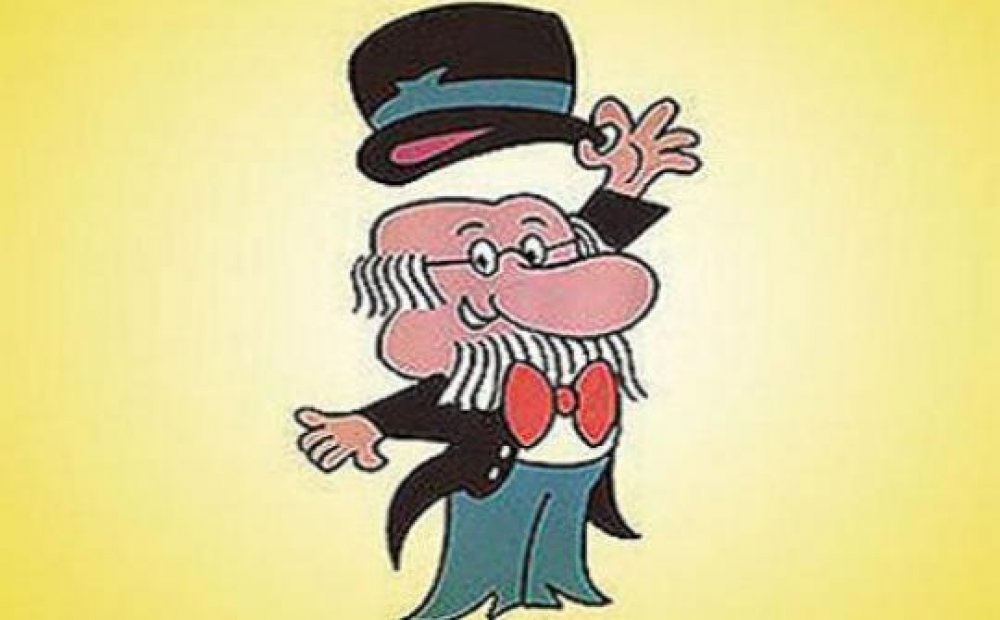 ZADATAK;  pogledaj crtić,a zatim pokušaj nacrtati profesora Baltazara u svoju bilježnicu 